ОТДЕЛ   ОБРАЗОВАНИЯАДМИНИСТРАЦИИ ДОБРОВСКОГО МУНИЦИПАЛЬНОГО РАЙОНАПРИКАЗ   от    09.04.2021г.                                                                                            № 54с.ДоброеО  реализации мероприятия 21«Повышение качества образования в школахс низкими результатами обучения и в школах, функционирующих в неблагоприятных социальных  условиях, путем реализации региональных проектов и распространения их результатов» государственной программы Липецкой области «Развитие образования Липецкой области»  в Добровском муниципальном  районе   в 2021 годуВ соответствии с приказами  Управления образования и науки Липецкой области  от: 01.03.2021 г. №256 «О реализации мероприятия 21 «Повышение качества образования в школах с низкими результатами обучения и в школах, функционирующих в неблагоприятных социальных условиях, путем реализации региональных проектов  и распространения их результатов» государственной   программы Липецкой области «Развитие образования  Липецкой области» в 2021 году; 01.03.2021г. №257 «О реализации федерального проекта Адресной методической помощи (500+) на территории Липецкой области в 2021году; 22.03.2021г. № 385 «Об утверждении региональной модели работы со школами с низкими образовательными результатами и/или функционирующими в трудных социально-экономических условиях», в рамках государственной программы Липецкой области «Развитие  образования Липецкой области» в 2021                                                                                                                                                                           году                                                                                                                                                                                                                                                                                                                                                                                                                                                                                                                                                                                                                                                                                                                                                                                                                                                                                                                                                                                                                                                                                                                                                                                                                                                                                                                                                                                                                                                                                                                                                                                                                                                                                                                                                                                                                                                                                                                                                                                                                                                                                                                                                                                                                                                                                                                                                                                                                                                                                                                                                                                                                                                                                                                                                                                                                                                                                                                                                                                                                                                                                                                                                                                                                                                                                                                                                                                                                                                                                                                                                                                                                                                                                                                                                                                                                                                                                                                                                                                                              ПРИКАЗЫВАЮ:1.Осуществлять координацию работы по реализации мероприятия 21 «Повышение качества образования в школах с низкими результатами обучения и в школах, функционирующих в неблагоприятных социальных  условиях, путем реализации региональных проектов  и распространения их результатов» государственной программы Липецкой области «Развитие образования Липецкой области».2. Руководителям: МБОУ СОШ с.Б.Хомутец (Храбровой В.Н.), МБОУ СОШ №1 с.Доброе (Шаталову А.Н.), МБОУ СОШ №1 с.Каликино (Фоминой Т.И.), МБОУ СОШ №2 с.Каликино (Прилепиной О.Я.), МБОУ СОШ с.Крутое (Окуневу С.И.), МБОУ СОШ с.Панино (Крючковой Е.В.), МБОУ СОШ с.Преображеновка (Суховой Р.А.), МБОУ СОШ им. Н.Ф. Пономарева с.Трубетчино (Рудневой О.В.), МБОУ СОШ с.Кореневщино (Кузнецовой  Н.Н.) принять участие в реализации мероприятия 21 «Повышение качества образования в школах с низкими результатами обучения и  в школах, функционирующих в неблагоприятных социальных условиях, путем реализации региональных проектов и распространения их результатов» государственной программы Липецкой   области «Развитие образования Липецкой области»  в Добровском муниципальном районе  в 2021 году.3.Присвоить МБОУ СОШ №2 им. М.И. Третьяковой с. Доброе статус ресурсного центра и  поручить оказание содействия в реализации  мероприятия 21. 4.Контроль за исполнением настоящего приказа оставляю за собой. 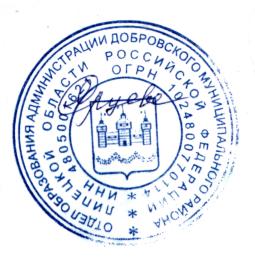              Начальник   отдела                         С.М. ЯрцеваКремнева Л.Д.2-21-52